   КАРАР                                                                                     ПОСТАНОВЛЕНИЕ«  10» апрель 2018 й.                           №  22                            «10»  апреля  2018 г.Об утверждении порядка ведения учетаи осуществления хранения исполнительных документов Администрациисельского поселения Душанбековский сельсовет муниципального района Кигинский район Республики Башкортостан по искам о взыскании денежных средств за счет средств казны сельского поселения Душанбековский сельсовет муниципального района Кигинский район Республики БашкортостанВ соответствии со статьей 242.2 Бюджетного кодекса Российской Федерации, руководствуясь Положением об Администрации сельского поселения Душанбековский сельсовет муниципального района Кигинский район Республики Башкортостан, утвержденного решением Совета сельского поселения Душанбековский сельсовет муниципального района Кигинский район Республики Башкортостан от 01 июня 2009 года N 24,   П О С Т А Н О В Л Я Ю:1. Утвердить прилагаемый Порядок ведения учета и осуществления хранения исполнительных документов Администрации сельского поселения Душанбековский сельсовет  муниципального района Кигинский район Республики Башкортостан по искам о взыскании денежных средств за счет средств казны сельского поселения Душанбековский сельсовет муниципального района Кигинский район Республики Башкортостан.2. Контроль за исполнением настоящего постановления оставляю за собой.  Глава сельского поселения	Гизатуллин  Ф.А.	 Исп. Усманова  Р.Г.	Согл.	                                                                                                  Утвержден                                                      постановлением главы Администрации                                                           сельского поселения Душанбековский сельсовет                                                         муниципального района Кигинский район                                          Республики Башкортостан                                    от  10 апреля  2018 г. N  22Порядокведения учета и осуществления хранения исполнительныхдокументов Администрации сельского поселения Душанбековский сельсовет муниципального района Кигинский район Республики Башкортостан по искам о взыскании денежных средств за счет средств казны сельского поселения Душанбековский сельсовет муниципального района Кигинский район Республики Башкортостан1. Настоящий Порядок ведения учета и осуществления хранения документов  Администрацией сельского поселения Душанбековский сельсовет муниципального района Кигинский район Республики Башкортостан по искам о взыскании денежных средств за счет средств казны сельского поселения Душанбековский сельсовет муниципального района Кигинский район Республики Башкортостан (далее - Порядок) определяет действия Администрации сельского поселения Душанбековский сельсовет муниципального района Кигинский район Республики Башкортостан по ведению учета и осуществлению хранения исполнительных документов по искам о взыскании денежных средств за счет средств казны сельского поселения Душанбековский сельсовет муниципального района Кигинский район Республики Башкортостан о возмещении вреда, причиненного гражданину или юридическому лицу незаконными действиями (бездействием) органов местного самоуправления  сельского поселения Душанбековский сельсовет муниципального района Кигинский район Республики Башкортостан или их должностных лиц, в том числе в результате издания органами местного самоуправления  Администрацией сельского поселения Душанбековский сельсовет муниципального района Кигинский район Республики Башкортостан актов, не соответствующих закону или иному нормативному правовому акту, а также судебных актов по иным искам о взыскании денежных средств за счет средств казны сельского поселения Душанбековский сельсовет муниципального района Кигинский район Республики Башкортостан (за исключением судебных актов о взыскании денежных средств в порядке субсидиарной ответственности главных распорядителей средств бюджета сельского поселения Душанбековский сельсовет муниципального района Кигинский район Республики Башкортостан), судебных актов о присуждении компенсации за нарушение права на исполнение судебного акта в разумный срок за счет средств бюджета сельского поселения Душанбековский сельсовет муниципального района Кигинский район Республики Башкортостан.2. Судебные акты, указанные в пункте 1 настоящего Порядка, исполняются в порядке, установленном статьями 242.1, 242.2 Бюджетного кодекса Российской Федерации.3. Исполнение исполнительных документов, выданных на основании судебных актов по искам о взыскании денежных средств за счет средств казны сельского поселения Душанбековский сельсовет муниципального района Кигинский район Республики Башкортостан, и иных документов, связанных с исполнением исполнительных документов (далее - исполнительные документы по искам к казне сельского поселения Душанбековский сельсовет муниципального района Кигинский район Республики Башкортостан), осуществляется Администрацией сельского поселения Душанбековский сельсовет муниципального района Кигинский район Республики Башкортостан.4. Ведение учета и осуществление хранения исполнительных документов по искам к казне сельского поселения Душанбековский сельсовет муниципального района Кигинский район Республики Башкортостан осуществляет Управляющий делами администрации сельского поселения Душанбековский сельсовет муниципального района Кигинский район Республики Башкортостан (далее – Управделами администрации).5. Исполнительные документы по искам к казне сельского поселения Душанбековский сельсовет муниципального района Кигинский район Республики Башкортостан, поступившие в Администрацию сельского поселения Душанбековский сельсовет муниципального района Кигинский район Республики Башкортостан (далее – Администрация сельского поселения),  регистрируются  Управделами администрации сельского поселения.6. Управляющий  делами администрации сельского поселения ведет в электронном виде Журнал учета исполнительных документов по искам к казне сельского поселения Душанбековский сельсовет муниципального района Кигинский район Республики Башкортостан (далее - Журнал) (приложение N 1).7. Не позднее пяти рабочих дней с даты поступления исполнительных документов по искам к казне сельского поселения Душанбековский сельсовет муниципального района Кигинский район Республики Башкортостан в Администрацию сельского поселения Управделами администрации сельского поселения отражает в Журнале следующие сведения:номер регистрации исполнительного документа в Администрации сельского поселения;дата регистрации исполнительного документа в Администрации сельского поселения;номер исполнительного документа;дата выдачи исполнительного документа;номер и дата судебного дела;наименование судебного органа, выдавшего исполнительный документ;количество листов в приложении к исполнительному документу;наименование должника в соответствии с исполнительным документом;наименование/Ф.И.О. и адрес взыскателя;наименование/Ф.И.О. лица, предъявившего исполнительный документ;реквизиты банковского счета, указанные взыскателем в его заявлении;сумма, предъявленная к взысканию по исполнительному документу.8. Управляющий  делами администрации сельского поселения формирует отдельное дело в соответствии с номенклатурой дел Администрации  сельского поселения, утвержденной распоряжением администрации сельского поселения (далее - дело), согласно регистрационному номеру, указанному в Журнале.Оригинал исполнительного документа на период исполнения хранится у управделами администрации сельского поселения в деле. В период исполнения исполнительного документа по искам к казне сельского поселения Душанбековский сельсовет муниципального района Кигинский район Республики Башкортостан по окончании рабочего дня дело с оригиналом исполнительного документа помещается на хранение в сейф.9. Хранение исполнительных документов по искам к казне сельского поселения Душанбековский сельсовет муниципального района Кигинский район Республики Башкортостан и иных документов, предусмотренных настоящим Порядком, управделами администрации сельского поселения осуществляет в соответствии с требованиями государственного архивного дела.10. Исполнительные документы по искам к казне сельского поселения Душанбековский сельсовет муниципального района Кигинский район Республики Башкортостан, зарегистрированные Управделами администрации сельского поселения, направляются главному специалисту по правовой работе отдела информационно - аналитической правовой кадровой работы Администрации муниципального района Кигинский район Республики Башкортостан (далее – отдел Администрации) не позднее рабочего дня, следующего за днем их регистрации в Администрации сельского поселения.11. Отдел Администрации проверяет поступившие исполнительные документы по искам к казне сельского поселения Душанбековский сельсовет муниципального района Кигинский район Республики Башкортостан на соответствие требованиям, предъявляемым законодательством Российской Федерации к исполнительным документам.12. При отсутствии оснований для возврата представленных взыскателем или судом документов отдел Администрации не позднее пяти рабочих дней со дня их поступления в Администрацию сельского поселения направляет Администрацию сельского поселения служебную записку с оригиналами представленных документов.13. При наличии оснований для возврата исполнительных документов по искам к казне сельского поселения Душанбековский сельсовет муниципального района Кигинский район Республики Башкортостан, предусмотренных бюджетным законодательством, Управделами администрации сельского поселения не позднее пяти рабочих дней со дня их поступления в Администрацию сельского поселения направляет заказным письмом (или лично под роспись с указанием даты получения) взыскателю и (или) суд оригинал исполнительного документа с Уведомлением о возвращении исполнительного документа (приложение N 2), Уведомлением о возвращении документов, приложенных к исполнительному документу (приложение N 3).14. При возврате исполнительных документов по искам к казне сельского поселения Душанбековский сельсовет муниципального района Кигинский район Республики Башкортостан взыскателю или в суд Управделами администрации сельского поселения отражает в Журнале следующие сведения:номер и дата Уведомления о возвращении исполнительного документа (приложение N 2);дата вручения (отправка) Уведомления о возвращении исполнительного документа;адресат (кому возвращены документы);причина возврата;номер и дата документа, отменившего судебный акт (постановление);номер и дата Уведомления о возвращении документов, приложенных к исполнительному документу (приложение N 3).15. Управляющий  делами администрации сельского поселения не позднее десяти рабочих дней со дня поступления служебной записки от отдела Администрации в соответствии с пунктом 12 настоящего Порядка направляет служебную записку в Муниципальное бюджетное учреждение "Централизованная бухгалтерия сельских поселений муниципального района Кигинский район Республики Башкортостан" для исполнения требований, предусмотренных исполнительными документами по искам к казне сельского поселения Душанбековский сельсовет муниципального района Кигинский район Республики Башкортостан, в установленные бюджетным законодательством сроки.16. Исполнение судебных актов осуществляется за счет бюджетных ассигнований, предусмотренных на эти цели Решением о бюджете сельского поселения Душанбековский сельсовет муниципального района Кигинский район Республики Башкортостан на соответствующий финансовый год и плановый период (далее - Решение о бюджете сельского поселения Душанбековский сельсовет муниципального района Кигинский район Республики Башкортостан).При исполнении исполнительных документов по искам к казне сельского поселения Душанбековский сельсовет муниципального района Кигинский район Республики Башкортостан в объемах, превышающих бюджетные ассигнования, утвержденные Решением о бюджете сельского поселения Душанбековский сельсовет муниципального района Кигинский район Республики Башкортостан на эти цели, Муниципальное бюджетное учреждение "Централизованная бухгалтерия сельских поселений муниципального района Кигинский район Республики Башкортостан" вносит изменения в сводную бюджетную роспись бюджета сельского поселения Душанбековский сельсовет муниципального района Кигинский район Республики Башкортостан.17. Муниципальное бюджетное учреждение "Централизованная бухгалтерия сельских поселений муниципального района Кигинский район Республики Башкортостан" не позднее двадцати пяти рабочих дней со дня поступления служебной записки, указанной в пункте 15 настоящего Порядка, и согласно информации о кодах бюджетной классификации, по которым должны быть произведены расходы по исполнению требований исполнительных документов по искам к казне сельского поселения Душанбековский сельсовет муниципального района Кигинский район Республики Башкортостан, формирует Сведения о принятом на учет бюджетном обязательстве в соответствии с Порядком учета бюджетных и денежных обязательств получателей средств бюджета сельского поселения Душанбековский сельсовет муниципального района Кигинский район Республики Башкортостан, утвержденным постановлением главы сельского поселения Душанбековский сельсовет муниципального района Кигинский район Республики Башкортостан от                   года N    , и направляет их в отдел исполнения бюджета финансового управления Администрации муниципального района Кигинский район Республики Башкортостан.18. Не позднее десяти рабочих дней до истечения трех месяцев со дня поступления исполнительных документов по искам к казне сельского поселения Душанбековский сельсовет муниципального района Кигинский район Республики Башкортостан в Администрацию сельского поселения Муниципальное бюджетное учреждение "Централизованная бухгалтерия сельских поселений муниципального района Кигинский район Республики Башкортостан" формирует заявку на кассовый расход для перечисления средств взыскателю в установленном порядке в пределах лимитов бюджетных обязательств и предельных объемов финансирования.19. В случае установления факта представления взыскателем или судом в Администрацию сельского поселения заявления с указанием неполных или неверных реквизитов банковского счета взыскателя Управделами администрации сельского поселения не позднее рабочего дня, следующего за днем получения соответствующей информации, направляет взыскателю Уведомление об уточнении реквизитов банковского счета взыскателя (приложение N 4), о чем делается запись в Журнале.20. Основаниями для возврата взыскателю или в суд документов, поступивших на исполнение, являются невозможность перечисления денежных средств по реквизитам банковского счета, указанного взыскателем и (или) судом в исполнительном документе по искам к казне сельского поселения Душанбековский сельсовет муниципального района Кигинский район Республики Башкортостан, и отсутствие в течение 30 дней со дня направления взыскателю или в суд Уведомления об уточнении реквизитов банковского счета взыскателя.В случае непредставления взыскателем или судом уточненных банковских реквизитов в течение 30 дней со дня направления Уведомления об уточнении реквизитов банковского счета взыскателя Управделами администрации сельского поселения не позднее десяти рабочих дней со дня, следующего за днем истечения установленного срока, направляет взыскателю или в суд Уведомление о возвращении исполнительного документа с приложением документов, поступивших на исполнение. Одновременно ставится соответствующая отметка в Журнале с указанием причины возврата исполнительного документа.21. Возвращение исполнительного документа по искам к казне сельского поселения Душанбековский сельсовет муниципального района Кигинский район Республики Башкортостан взыскателю не является препятствием для нового предъявления указанного документа к исполнению в пределах срока, исчисляемого в соответствии с законодательством Российской Федерации.22. Управляющий  делами администрации сельского поселения направляет в течение десяти рабочих дней с момента оплаты сопроводительным письмом по форме согласно приложению N 5 к настоящему Порядку оригинал исполнительного документа в суд, его выдавший, с отметкой об исполнении с указанием суммы, номера и даты платежного поручения, заверенный подписью главы сельского поселения, или уполномоченного лица, главного бухгалтера и печатью Администрации сельского поселения.23. Управделами администрации сельского поселения отражает в Журнале следующие сведения:номер и дата служебной записки, направленной в соответствии с пунктом 16 настоящего Порядка;номер и дата служебной записки, представленной Муниципальным бюджетным учреждением "Централизованная бухгалтерия сельских поселений муниципального района Кигинский район Республики Башкортостан";информация о кодах бюджетной классификации;номер платежного документа;дата платежного документа;сумма платежного документа;номер и дата сопроводительного письма в суд.24. Управделами администрации сельского поселения  подшивает в дело копию исполнительного документа по искам к казне сельского поселения Душанбековский сельсовет муниципального района Кигинский район Республики Башкортостан с приложениями, установленными пунктами 1 и 2 статьи 242.1 Бюджетного кодекса Российской Федерации, и иные документы, связанные с исполнением исполнительного документа.Приложение N 1к  постановлению  от 10  апреля  2018 года  № 22ЖУРНАЛучета и регистрации исполнительных документов по искамк сельскому поселению Душанбековский сельсовет муниципального района Кигинский район Республики БашкортостанПриложение N 2к  постановлению  от 10  апреля  2018 года  № 22от "__" ________ 20__ г.   __________________________________N ____________________      (наименование организации/Ф.И.О.                            ________________________________________                            взыскателя по исполнительному документу/                               наименование судебного органа)                           __________________________________                                         (адрес)УВЕДОМЛЕНИЕо возвращении исполнительного документа Администрация сельского поселения Душанбековский сельсовет муниципального района Кигинский район Республики Башкортостан возвращает исполнительныйдокумент серии _____ N _______________, выданный "____" __________ 20___ г.________________________________________________________________________,    (наименование судебного органа, выдавшего исполнительный документ)на основании ____________________________________________________________                 (наименование акта судебного органа, дата, N дела,                             по которому он вынесен)в связи _________________________________________________________________        (причина возврата: пункты 3 и 3.1 статьи 242.1 Бюджетного кодекса                             Российской Федерации)Приложение: на _____ л.Руководитель(иное уполномоченное лицо) ____________     _____________________________                            (подпись)          (расшифровка подписи)Ф.И.О. исполнителя(телефон)Приложение N 3к  постановлению  от 10  апреля  2018 года  № 22от "__" ________ 20__ г.       __________________________________N ____________________          (наименование организации/Ф.И.О.                                   ________________________________________                                   взыскателя по исполнительному документу/                                           наименование судебного органа)                               __________________________________                                                (адрес)УВЕДОМЛЕНИЕо возвращении документов, приложенныхк исполнительному документу    Администрация сельского поселения Душанбековский сельсовет муниципального района Кигинский район Республики Башкортостан    возвращает документы,    которые    прилагались    к     исполнительному     документу серии  _____  N  ____________,  выданному  "_____"  ___________  20____  г.__________________________________________________________________________,    (наименование судебного органа, выдавшего исполнительный документ)на основании ______________________________________________________________                     (наименование акта судебного органа, дата, N дела,                                 по которому он вынесен)в связи ___________________________________________________________________          (причина возврата: пункт 3.1 статьи 242.1 Бюджетного кодекса                              Российской Федерации)Приложение: на _____ л.Руководитель(иное уполномоченное лицо) ____________     _____________________________                            (подпись)          (расшифровка подписи)Ф.И.О. исполнителя(телефон)Приложение N 4к  постановлению  от 10  апреля  2018 года  № 22от "__" ________ 20__ г.    ______________________________________________N ____________________      (наименование организации/Ф.И.О. взыскателя/                                  наименование судебного органа)                            _______________________________________________                                              (адрес)УВЕДОМЛЕНИЕоб уточнении реквизитов банковского счета взыскателя    В  связи  с  представлением  Вами  в  Администрацию сельского поселения Душанбековский сельсовет муниципального района Кигинский район РеспубликиБашкортостан  заявления  с указанием неверных реквизитов банковского счета,на  которые  должны  быть   перечислены   денежные   средства,   взысканныепо  исполнительному  документу  серии  ___ N _________________,   выданному"___" ________ 20___ г. __________________________________________________,                            (наименование судебного органа, выдавшего                                 исполнительный документ)на основании ______________________________________________________________                (наименование акта судебного органа, дата, N дела,                            по которому он вынесен)сообщаем   Вам   о  необходимости  представления  в  Администрацию сельского поселения Душанбековский сельсовет муниципального района Кигинский район Республики Башкортостан уточненных реквизитов банковского счета взыскателя.При непредставлении уточненных реквизитов банковского счета взыскателя в течение 30 дней со дня направления настоящего уведомления документы, находящиеся на исполнении, подлежат возврату.Руководитель(иное уполномоченное лицо) ____________     _____________________________                            (подпись)          (расшифровка подписи)Ф.И.О. исполнителя(телефон)Приложение N 5к  постановлению  от 10  апреля  2018 года  № 22от "__" ________ 20__ г.        ___________________________________________N _________________               (наименование судебного органа)                               ___________________________________________                                  (адрес судебного органа)    Администрация сельского поселения Душанбековский сельсовет муниципального района Кигинский район  Республики  Башкортостан  направляет  оригинал исполнительного документа          серия ___ N ______, выданный "__" _______ 20__ г.__________________________________________________________________________,    (наименование судебного органа, выдавшего исполнительный документ)на основании ______________________________________________________________                  (наименование акта судебного органа, дата, N дела,                          по которому он вынесен)по иску ___________________________________________________________________                     (наименование/Ф.И.О. взыскателя)на сумму ______________________ рублей, с отметкой об исполнении.             (сумма иска)Приложение: 1. Оригинал исполнительного документа серии ____ N ____________            от "__" _____ 20__ г. на ___ л. в 1 экз.Руководитель(иное уполномоченное лицо) ____________     _____________________________                            (подпись)          (расшифровка подписи)Ф.И.О. исполнителя(телефон)Башkортостан РеспубликаһыныңКыйғы районымуниципаль районының   Дүшəмбикə ауыл Советы ауыл  билəмəһе хакимиəте(Башkортостан РеспубликаһыныңКыйғы районыДүшəмбикə ауыл Советы)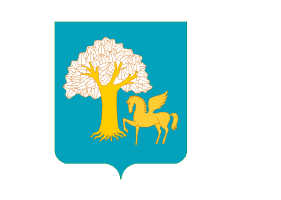 Администрация  сельского поселенияДушанбековский сельсоветмуниципального районаКигинский районРеспублика Башкортостан(Душанбековский  сельсовет  Кигинского  района  Республики Башкортостан)N п/пНомер исполнительного документа, присвоенный при регистрации входящей корреспонденции в АдминистрацииДата предъявления исполнительного документа в АдминистрациюИсполнительный документИсполнительный документИсполнительный документИсполнительный документКоличество листов приложенияНаименование должника в соответствии с исполнительным документомНаименование (Ф.И.О.) взыскателя по исполнительному документу, адресНаименование (Ф.И.О.) лица, предъявившего исполнительный документN п/пНомер исполнительного документа, присвоенный при регистрации входящей корреспонденции в АдминистрацииДата предъявления исполнительного документа в Администрациюсерия, номердатаномер и дата судебного деланаименование судебного органаКоличество листов приложенияНаименование должника в соответствии с исполнительным документомНаименование (Ф.И.О.) взыскателя по исполнительному документу, адресНаименование (Ф.И.О.) лица, предъявившего исполнительный документ1234567891011Реквизиты банковского счета взыскателяСумма, предъявленная к взысканию по исполнительному документу,(руб.)Уведомление об уточнении реквизитов банковского счета взыскателяУведомление об уточнении реквизитов банковского счета взыскателяУведомление о возвращении исполнительного документаУведомление о возвращении исполнительного документаПричина возвратаАдресат (кому возвращен исполнительный документ)Дата вручения (отправка) уведомления о возвращении исполнительного документаДокумент, отменивший судебный акт (постановление)Документ, отменивший судебный акт (постановление)Уведомление о возвращении документов, приложенных к исполнительному документуУведомление о возвращении документов, приложенных к исполнительному документуномердатаномердатаПричина возвратаАдресат (кому возвращен исполнительный документ)номердатаномердата12131415161718192021222324Служебная записка отдела текущих расходовСлужебная записка отдела текущих расходовСлужебная записка отдела организации исполнения бюджетаСлужебная записка отдела организации исполнения бюджетаИнформация о кодах бюджетной классификацииПлатежный документ на перечисление средств взыскателю (доверенному лицу)Платежный документ на перечисление средств взыскателю (доверенному лицу)Платежный документ на перечисление средств взыскателю (доверенному лицу)Сопроводительное письмо, направленное в судСопроводительное письмо, направленное в судномердатаномердатаИнформация о кодах бюджетной классификацииномердатасумманомердата25262728293031323334